ГОСТ 10888-93 (ИСО 5019-1-84, ИСО 5019-2-84, ИСО 5019-5-84) Изделия высокоогнеупорные периклазохромитовые для кладки сводов сталеплавильных печей. Технические условия
ГОСТ 10888-93
(ИСО 5019-1-84, ИСО 5019-2-84,
ИСО 5019-5-84)

Группа И23
МЕЖГОСУДАРСТВЕННЫЙ СТАНДАРТ     
     
ИЗДЕЛИЯ ВЫСОКООГНЕУПОРНЫЕ
ПЕРИКЛАЗОХРОМИТОВЫЕ ДЛЯ КЛАДКИ СВОДОВ
СТАЛЕПЛАВИЛЬНЫХ ПЕЧЕЙ     
Технические условия     
Periclasechromite refractories for the steelmelting furnace roofs. Specifications

МКС 81.080
ОКП 15 7200Дата введения 1998-01-01     
     
Предисловие1 РАЗРАБОТАН Техническим комитетом "Огнеупоры Украины"

ВНЕСЕН Государственным комитетом Украины по стандартизации, метрологии и сертификации
2 ПРИНЯТ Межгосударственным советом по стандартизации, метрологии и сертификации 17 февраля 1993 г.

За принятие проголосовали:
3 Стандарт соответствует международному стандарту ИСО 5019-1-84, ИСО 5019-2-84, ИСО 5019-5-84 в части размеров огнеупорных изделий
4 Постановлением Государственного комитета Российской Федерации по стандартизации, метрологии и сертификации от 21 января 1997 г. N 186 межгосударственный стандарт ГОСТ 10888-93 введен в действие непосредственно в качестве государственного стандарта Российской Федерации с 1 января 1998 г.
5 ВЗАМЕН ГОСТ 10888-76
6 ПЕРЕИЗДАНИЕ

ИНФОРМАЦИОННЫЕ ДАННЫЕ
ССЫЛОЧНЫЕ НОРМАТИВНО-ТЕХНИЧЕСКИЕ ДОКУМЕНТЫ


Настоящий стандарт распространяется на высокоогнеупорные обожженные периклазохромитовые изделия, предназначенные для кладки сводов мартеновских, двухванных и электросталеплавильных печей.

     1 Марки1.1 Высокоогнеупорные обожженные периклазохромитовые изделия в зависимости от физико-химических свойств подразделяются на марки, указанные в таблице 1.


Таблица 1
1.2 При применении изделий допускается взаимозаменяемость марок.
2 Форма и размеры2.1 Форма и размеры изделий должны соответствовать требованиям, указанным на рисунках 1-7, в таблицах 2-8 и приложениях 1, 2, 3.
Рисунок 1 - Кирпич прямой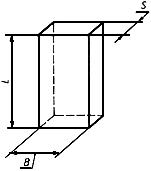 
Рисунок 1 - Кирпич прямой

Таблица 2
Рисунок 2 - Клин торцевой двухсторонний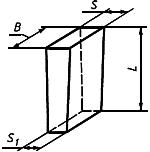 
Рисунок 2 - Клин торцевой двухсторонний

Таблица 3
Рисунок 3 - Клин ребровый двухсторонний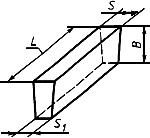 
Рисунок 3 - Клин ребровый двухсторонний

Таблица 4
Рисунок 4 - Клин переходный (радиальный) двухсторонний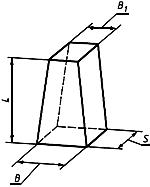 
Рисунок 4 - Клин переходный (радиальный) двухсторонний

Таблица 5
Рисунок 5 - Клин пирамидальный двухсторонний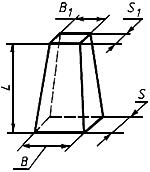 
Рисунок 5 - Клин пирамидальный двухсторонний

Таблица 6
Рисунок 6 - Кирпич фасонный опорный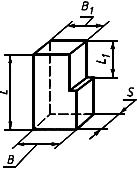 
Рисунок 6 - Кирпич фасонный опорный

Таблица 7
Рисунок 7 - Кирпич пятовый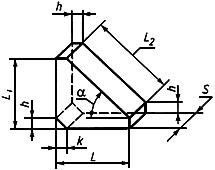 
Рисунок 7 - Кирпич пятовый

Таблица 8
2.2 Расчетные объем и масса изделий приведены в приложении 4.
2.3 Изделия, приведенные на рисунках 1, 2, 4-6, кроме изделий длиной 230 мм, изготовляются с отверстиями для штырей по рисункам 8-11. Размеры, не указанные на рисунках 9-11, должны соответствовать данным рисунка 8.

Рисунок 8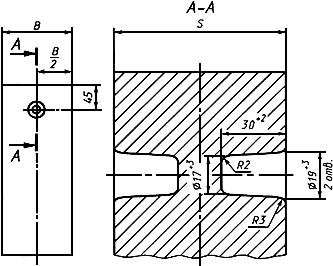 
Рисунок 8
Рисунок 9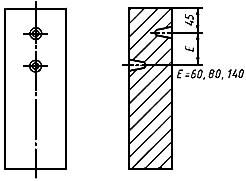 
Рисунок 9
Рисунок 10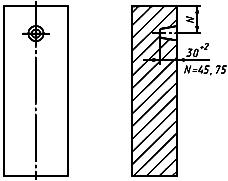 
Рисунок 10
Рисунок 11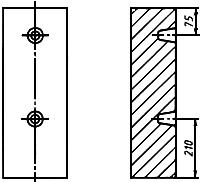 
Рисунок 11

Таблица 9


Рабочей поверхностью изделий с номерами 9-46 считается поверхность по торцевой грани  (рисунок 2),  (рисунок 3),  (рисунки 4, 5).

Нормы для показателей внешнего вида, приведенные в таблице 10 для изделий, форма которых не позволяет определить рабочую поверхность, относятся только к одной из поверхностей.

Рабочая поверхность изделий, изготовляемых по рисункам, согласованным между изготовителем и потребителем, должна быть указана на рисунках.
2.4 Для установки усиленной металлической подвески в изделиях со штыревыми отверстиями изготовляются углубления по рисункам 12-15. Размеры, не указанные на рисунках 13-15, должны соответствовать данным рисунка 12.Рисунок 12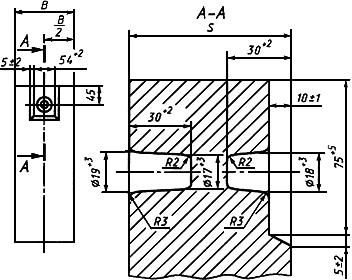 
Рисунок 12
Рисунок 13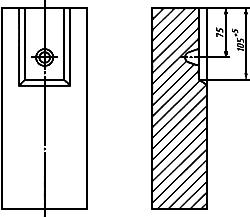 
Рисунок 13
Рисунок 14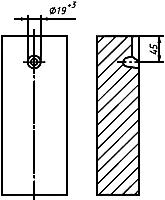 
Рисунок 14
Рисунок 15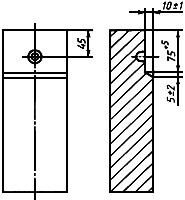 
Рисунок 15
2.5 Размеры, определяющие расположение штыревых отверстий (рисунки 8-15), а также радиусы закруглений (рисунки 8, 12) и размер (5±2) мм (рисунки 12, 15) подлежат контролю только при изготовлении пресс-формы.
2.6 Размеры , ,  (рисунок 7 и таблица 8) не подлежат контролю и даны только для использования при изготовлении пресс-формы.
2.7 Предельные отклонения по размерам изделий должны соответствовать размерам, указанным в таблице 9.
2.8 Предельные отклонения по размерам штыревых отверстий и углублений для подвески указаны на рисунках 8-15. В пределах указанных отклонений диаметров допускается овальность штыревых отверстий. Для изделий, имеющих отверстие, допускается конус 1 мм на 100 мм толщины изделия.
2.9 Изготовление изделий других форм и размеров с другой конфигурацией и расположением штыревых отверстий и углублений для подвески, а также предельные отклонения по размерам допускается устанавливать по соглашению сторон.

3 Технические требования3.1 По физико-химическим свойствам и показателям внешнего вида изделия должны соответствовать требованиям, указанным в таблице 10.


Таблица 10
3.2 Изделия в изломе должны иметь однородное строение, без пустот и расслоений.
3.3 На ребровых гранях допускается шероховатость.
3.4 Требования по показателям внешнего вида допускается устанавливать по соглашению сторон.

4 Правила приемки4.1 Изделия поставляют партиями. Масса партии должна быть не более 150 т. Партия должна состоять из изделий одной марки.
4.2 Правила приемки - по ГОСТ 8179 с дополнением: для приемки изделий применяют план контроля номер 3, для приемки изделий, не прошедших предварительную разбраковку: нормальных размеров - номер 4, фасонных - номер 5.
4.3 При проверке соответствия качества изделий требованиям настоящего стандарта проводят приемосдаточные испытания в соответствии с требованиями, приведенными в таблице 11.


Таблица 11
5 Методы испытаний5.1 Размеры изделий проверяют металлической линейкой по ГОСТ 427 с ценой деления 1 мм, рулеткой по ГОСТ 7502 с ценой деления 1 мм или соответствующими шаблонами, обеспечивающими заданную точность измерения. Размеры изделий (длину, ширину, толщину) измеряют посередине каждой грани. За результат измерения принимают среднее значение. Каждое измерение не должно превышать предельно допустимых отклонений.
5.2 Отбор и подготовку проб для химического анализа проводят по ГОСТ 2642.0. Массовую долю MgO, СrO определяют по ГОСТ 2642.8, ГОСТ 2642.9 или другими методами, обеспечивающими требуемую точность определений. При возникновении разногласий в оценке качества изделий определения проводят по ГОСТ 2642.8 и ГОСТ 2642.9. В указанных стандартах приведены нормы точности результатов комплексных химических анализов.
5.3 Образцы для определения качественных показателей вырезают с рабочей стороны изделий. Образцы, вырезанные из изделий для определения качественных показателей, не должны иметь каких-либо видимых дефектов (трещин, отбитостей).
5.4 Предел точности при сжатии определяют по ГОСТ 4071.1, ГОСТ 4071.2 или ГОСТ 25714. Контрольный метод - по ГОСТ 4071.1, ГОСТ 4071.2.
5.5 Открытую пористость определяют по ГОСТ 2409 или ГОСТ 25714. Контрольный метод - по ГОСТ 2409.
5.6 Определение предела прочности при сжатии и открытой пористости по ГОСТ 25714проводят на удвоенном количестве образцов.
5.7 Температуру начала размягчения определяют по ГОСТ 4070.
5.8 Термическую стойкость определяют по ГОСТ 7875.0 - ГОСТ 7875.2.
5.9 Дополнительную линейную усадку определяют по ГОСТ 5402.1, ГОСТ 5402.2.
5.10 Кривизну изделий определяют на проверочной плите по ГОСТ 10905 или аттестованной металлической плите шаблоном (щупом) шириной 10 мм и толщиной, превышающей на 0,1 мм установленную норму кривизны. Шаблон не должен входить в зазор между плитой и изделием.
5.11 Ширину посечек и трещин определяют при помощи измерительной лупы по ГОСТ 25706. Лупу располагают таким образом, чтобы ее шкала была перпендикулярной к плоскости-посечки или трещины. Между измерительной шкалой и поверхностью изделия помещают полоску бумаги, которую располагают вдоль шкалы вплотную к ее делениям. Ширину посечки или трещины определяют в месте ее максимальной величины. Длину посечки или трещины определяют металлической линейкой по ГОСТ 427 с ценой деления 1 мм по прямой линии, соединяющей начало и конец посечки или трещины.
5.12 Глубину отбитости углов и ребер определяют по ГОСТ 15136.
5.13 Строение изделий в изломе определяют визуально.

6 Маркировка, упаковка, транспортирование и хранение
Маркировка, упаковка, транспортирование и хранение изделий - по ГОСТ 24717 с дополнением: транспортирование грузов пакетами - по ГОСТ 26663.

Маркировку, упаковку, транспортирование и хранение изделий допускается осуществлять по соглашению сторон при условии гарантии сохранения эксплуатационных показателей.
ПРИЛОЖЕНИЕ 1 (рекомендуемое). МЕЖДУНАРОДНЫЙ СТАНДАРТ. ИЗДЕЛИЯ ОГНЕУПОРНЫЕ. Размеры. Часть 1. Прямоугольный кирпич
ПРИЛОЖЕНИЕ 1
(рекомендуемое)     
ИЗДЕЛИЯ ОГНЕУПОРНЫЕ     
Размеры Часть 1. Прямоугольный кирпич
Refractory bricks. Dimensions. Part 1. Rectangular bricks

В настоящем стандарте приведены размеры огнеупорных изделий, наиболее часто употребляемые во многих странах для футеровки печей.

Данный перечень размеров нельзя считать полным.

Примечание - Размеры кирпича, изготавливаемого в Северной Америке, очень близки к приведенным в таблице 1.

1 Объем и область применения
1.1 Эта часть ИСО 5019 устанавливает размеры двух серий прямоугольного огнеупорного кирпича.
1.2 Эти две серии кирпича могут применять вместе с сериями сводового кирпича, размеры которого приведены в ИСО 5019-2 (приложение 2).
2 Ссылка

ИСО 5019-2 Изделия огнеупорные. Размеры. Часть 2. Сводовый кирпич
3 Размеры прямоугольного огнеупорного кирпича
3.1 Размеры прямоугольного огнеупорного кирпича приведены в таблице 1.
3.2 Предпочтительно применять серию кирпича 76 мм.
4 Допускаемые отклонения

Допускаемые отклонения размеров, приведенных в таблице 1, должны быть согласованы между поставщиком и потребителем.


Таблица 1 - Размеры прямоугольного огнеупорного кирпича (прямой, лещадка, плитка), ммПРИЛОЖЕНИЕ 2 (рекомендуемое). МЕЖДУНАРОДНЫЙ СТАНДАРТ. ИЗДЕЛИЯ ОГНЕУПОРНЫЕ. Размеры. Часть 2. Сводовый кирпич
ПРИЛОЖЕНИЕ 2
(рекомендуемое)        
ИЗДЕЛИЯ ОГНЕУПОРНЫЕ     
Размеры Часть 2. Сводовый кирпич
Refractory bricks. Dimensions. Part 2. Arch bricks

Применяются две взаимоисключающие системы определения размеров огнеупорного сводового кирпича с использованием постоянного, среднего размера и постоянного размера задней стороны.

Примечание - Размеры сводового кирпича с постоянным размером задней стороны, изготовляемого в Северной Америке, очень близки к приведенным в таблице 2.

1 Объем и область применения
1.1 Эта часть ИСО 5019 уточняет размеры двух серий огнеупорного сводового кирпича с постоянным средним размером и одну серию огнеупорного сводового кирпича с постоянным размером задней стороны.
1.2. Эти серии кирпича могут применяться вместе с двумя сериями прямоугольного кирпича, размеры которого определяются в ИСО 5019-1 (приложение 1).
2 Ссылка

ИСО 5019-1 Изделия огнеупорные. Размеры. Часть 1. Прямоугольный кирпич
3 Размеры огнеупорного сводового кирпича
3.1 Размеры огнеупорного сводового кирпича должны соответствовать указанным в таблице 2.
3.2 Предпочтительно применять серию кирпича 76 мм.
4 Допускаемые отклонения

Допускаемые отклонения размеров, приведенных в таблице 2, должны быть согласованы между поставщиком и потребителем.


Таблица 2 - Размеры огнеупорного сводового кирпича, мм
ПРИЛОЖЕНИЕ 3 (рекомендуемое). МЕЖДУНАРОДНЫЙ СТАНДАРТ. ИЗДЕЛИЯ ОГНЕУПОРНЫЕ. Размеры. Часть 5. Прямоугольный кирпич
ПРИЛОЖЕНИЕ 3
(рекомендуемое)          
ИЗДЕЛИЯ ОГНЕУПОРНЫЕРазмеры Часть 5. Прямоугольный кирпич
Refractory bricks. Dimensions. Part 5. Skew backs1 Объем и область применения
1.1 Эта часть ИСО 5019 устанавливает размеры двух видов, серий пятовых кирпичей: применяемого с кирпичом горизонтального ряда кладки высотой 64 мм и применяемого с кирпичом горизонтального ряда кладки высотой 76 мм.

Примечание - Размеры пятового кирпича, изготовляемого в Северной Америке, очень близки к приведенным на рисунках 1 и 2.

1.2 Эти виды пятового кирпича применяются вместе с соответствующими сериями сводового кирпича, размеры которого указаны в ИСО 5019-2 (приложение 2).
2 Ссылка

ИСО 5019-2 Изделия огнеупорные. Размеры. Часть 2. Сводовый кирпич
3 Размеры пятового кирпича
3.1 Размеры пятового кирпича, применяемого с кирпичом горизонтального ряда кладки высотой 64 мм, должны соответствовать указанным на рисунке 1.

Рисунок 1 - Пятовый кирпич для применения вместе с кирпичом горизонтального ряда кладки высотой 64 мм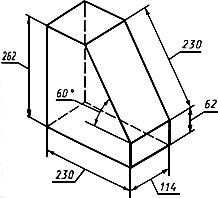 Объем 5,57 дм

Рисунок 1 - Пятовый кирпич для применения вместе с кирпичом горизонтального 
ряда кладки высотой 64 мм
3.2 Размеры пятового кирпича, применяемого с кирпичом горизонтального ряда кладки высотой 76 мм, должны соответствовать указанным на рисунке 2.

Рисунок 2 - Пятовый кирпич для применения вместе с кирпичом горизонтального ряда кладки высотой 76 мм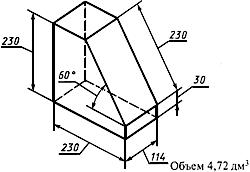 
Рисунок 2 - Пятовый кирпич для применения вместе с кирпичом горизонтального 
ряда кладки высотой 76 мм3.3 Предпочтительно применять серию кирпича 76 мм.
4 Допускаемые отклонения

Допускаемые отклонения размеров, указанных на рисунках 1 и 2, должны быть согласованы между поставщиком и потребителем.

ПРИЛОЖЕНИЕ 4 (справочное). Расчетные объем и масса изделийПРИЛОЖЕНИЕ 4
(справочное)

Таблица 1



Текст документа сверен по:
официальное издание
Изделия огнеупорные. Технические условия. Часть 2: 
Сб. ГОСТов. - М.: ИПК Издательство стандартов, 2004Наименование государстваНаименование национального органа по стандартизацииАзербайджанская РеспубликаАзгосстандартРеспублика АрменияАрмгосстандартРеспублика БелоруссияГосстандарт БелоруссииГрузияГрузстандартРеспублика КазахстанГосстандарт Республики КазахстанКиргизская РеспубликаКиргизстандартРеспублика МолдоваМолдовастандартРоссийская ФедерацияГосстандарт РоссииРеспублика УзбекистанУзгосстандартУкраинаГосстандарт УкраиныОбозначение НТД, на который дана ссылкаНомер пункта, подпунктаГОСТ 427-755.1, 5.11ГОСТ 2409-955.5ГОСТ 2642.0-865.2ГОСТ 2642.8-975.2ГОСТ 2642.9-975.2ГОСТ 4070-20005.7ГОСТ 4071.1-945.4ГОСТ 4071.2-945.4ГОСТ 5402.1-20005.9ГОСТ 5402.2-20005.9ГОСТ 7502-985.1ГОСТ 7875.0-94 - ГОСТ 7875.2-945.8ГОСТ 8179-984.2ГОСТ 10905-865.10ГОСТ 15136-785.12ГОСТ 24717-94*6_______________
* На территории РФ с 01.01.2006 г. действует ГОСТ 24717-2004. - Примечание "КОДЕКС"._______________
* На территории РФ с 01.01.2006 г. действует ГОСТ 24717-2004. - Примечание "КОДЕКС".ГОСТ 25706-835.11ГОСТ 25714-835.4, 5.5, 5.6ГОСТ 26663-856МаркаХарактеристикаПрименениеПХСП


ПХСУТПериклазохромитовые сводовые плотные

Периклазохромитовые сводовые уплотненные термостойкиеСводы плавильного пространства двухванных, мартеновских печей вместимостью 850-900 т, работающих с повышенной удельной интенсивностью продувки ванны кислородом (8-12 м/(т·ч)), с умеренной удельной интенсивностью продувки ванны кислородом (5-7 м/(т·ч)), и электросталеплавильных печей вместимостью 50 т и болееПХСУПериклазохромитовые сводовые уплотненныеСводы плавильного пространства мартеновских печей вместимостью 200-300 т, работающих с повышенной удельной интенсивностью продувки ванны кислородом (11-20 м/(т·ч)), мартеновских печей вместимостью 400-650 т, работающих с умеренной удельной интенсивностью продувки ванны кислородом (5-10 м/(т·ч)), электросталеплавильных печей вместимостью менее 50 тПХССПериклазохромитовые сводовые среднеплотныеСводы плавильного пространства мартеновских печей вместимостью 200-300 т, работающих с умеренной удельной интенсивностью продувки ванны кислородом (7-10 м/(т·ч))ПХССТПериклазохромитовые сводовые среднеплотные термостойкиеСводы плавильного пространства мартеновских печей, работающих без продувки ванны кислородом, а также своды головок шлаковиков и регенераторовНомер изделиямммммм123011565230015075338015075438015090546015075646015090752015075852015090Номер изделиямммммммм92301156545102301156555113001507568123001508568133001508575143801507768153801507772163801508266173801508575183801509078193801509083204601506550214601507771224601507968234601508375244601509078254601509083265201507970275201508475Номер изделиямммммммм282301156845292301156555302301506555313001506555323001507555333001507565343001509080Номер изделиямммммммм35230115936536300150135753738015080753838015096903946015085904046015013090415201548090Номер изделиямммммммммм42230115936555433001501357868443801508083754546015090786846520150907868Номер изделиямммммммммм473802201501259048460220150125904952022015012590Номер
изделиямммммммммммм5022527630075402552°5125225230075402545°5227534138275402552°5331031038175402545°5433028538075402540°5532540546375402552°5636536546075402545°5739033546075402540°РазмерПредельное отклонение, мм, для изделий марокПредельное отклонение, мм, для изделий марокПХСП, ПХСУТ, ПХСУПХСС, ПХССТДлина (, , ):до 230 мм включительно±3±4свыше 230 до 380 мм включительно±4±6свыше 380 до 520 мм включительно±5±8Ширина (, )±3±4Толщина (, )±2±3Наименование показателяНорма для изделий марокНорма для изделий марокНорма для изделий марокНорма для изделий марокНорма для изделий марокПХСППХСУТПХСУПХССПХССТМассовая доля, %,СrO7-157-157-157-157-18MgO, не менее7070656565Предел прочности при сжатии, Н/мм, не менее37,535,032,527,525,0Пористость открытая, %, не более1618202222Температура начала размягчения, °С, не менее15601540154015201500Термическая стойкость (нагрев до 1300 °С, охлаждение водяное), теплообмен, не менее46535Дополнительная линейная усадка при 1650 °С с выдержкой 3 ч, %, не более0,70,70,80,90,9Кривизна, мм, не более, для изделий длиной:до 380 мм22233свыше 380 мм33344Отбитость углов глубиной, мм, не более, для изделий длиной:до 380 мм7771010свыше 380 мм1010101212Отбитость ребер глубиной, мм, не более55588Посечки шириной до 0,50 мм включительно (отдельные длиной до 40 мм)Не нормируютсяНе нормируютсяНе нормируютсяНе нормируютсяНе нормируютсяТрещины шириной
свыше 0,50 до 1,00 ммНе допускаютсяНе допускаютсяНе допускаютсяДопускаются отдельные
длиной до 40 ммДопускаются отдельные
длиной до 40 ммсвыше 1,00 ммНе допускаютсяНе допускаютсяНе допускаютсяНе допускаютсяНе допускаютсяПримечания

1 Для изделий длиной более 460 мм и пятовых изделий нормы открытой пористости допускаются на 1% выше установленных в таблице 10.

2 При изготовлении периклазохромитовых изделий по комбинированной технологии с применением крупнозернистого и тонкомолотого хромита в шихте (в том числе с применением импортного магнезита) к наименованию марки изделий добавляется цифра 1.
Примечания

1 Для изделий длиной более 460 мм и пятовых изделий нормы открытой пористости допускаются на 1% выше установленных в таблице 10.

2 При изготовлении периклазохромитовых изделий по комбинированной технологии с применением крупнозернистого и тонкомолотого хромита в шихте (в том числе с применением импортного магнезита) к наименованию марки изделий добавляется цифра 1.
Примечания

1 Для изделий длиной более 460 мм и пятовых изделий нормы открытой пористости допускаются на 1% выше установленных в таблице 10.

2 При изготовлении периклазохромитовых изделий по комбинированной технологии с применением крупнозернистого и тонкомолотого хромита в шихте (в том числе с применением импортного магнезита) к наименованию марки изделий добавляется цифра 1.
Примечания

1 Для изделий длиной более 460 мм и пятовых изделий нормы открытой пористости допускаются на 1% выше установленных в таблице 10.

2 При изготовлении периклазохромитовых изделий по комбинированной технологии с применением крупнозернистого и тонкомолотого хромита в шихте (в том числе с применением импортного магнезита) к наименованию марки изделий добавляется цифра 1.
Примечания

1 Для изделий длиной более 460 мм и пятовых изделий нормы открытой пористости допускаются на 1% выше установленных в таблице 10.

2 При изготовлении периклазохромитовых изделий по комбинированной технологии с применением крупнозернистого и тонкомолотого хромита в шихте (в том числе с применением импортного магнезита) к наименованию марки изделий добавляется цифра 1.
Примечания

1 Для изделий длиной более 460 мм и пятовых изделий нормы открытой пористости допускаются на 1% выше установленных в таблице 10.

2 При изготовлении периклазохромитовых изделий по комбинированной технологии с применением крупнозернистого и тонкомолотого хромита в шихте (в том числе с применением импортного магнезита) к наименованию марки изделий добавляется цифра 1.
Наименование показателяПериодичность отбора образцов и проб для проведения испытанийВнешний вид и размерыОт каждой партии Строение в изломеТо жеМассовая доля СrO и MgOОт каждой второй партииОткрытая пористостьОт каждой партииПредел прочности при сжатииОт каждой партииТемпература начала размягченияОт каждой пятой партии Термическая стойкостьТо жеДополнительная линейная усадка"Тип кирпичаСерия 64 ммСерия 76 ммПрямоугольный*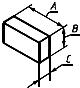 **

230x114x64

230x172x64

345x114x64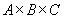 

230x114x76

230x172x76

345x114x76Лещадка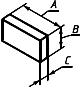 

230x114x32

230x114x38Плитка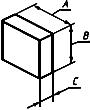 

230x230x64

230x230x76________________
* В Северной Америке прямоугольный известен под названием "прямой".________________
* В Северной Америке прямоугольный известен под названием "прямой".________________
* В Северной Америке прямоугольный известен под названием "прямой".** Буквы, которыми обозначены размеры, относятся только к рисункам данной таблицы.** Буквы, которыми обозначены размеры, относятся только к рисункам данной таблицы.** Буквы, которыми обозначены размеры, относятся только к рисункам данной таблицы.Тип кирпича*Кирпич с постоянным средним размеромКирпич с постоянным средним размеромКирпич с постоянным размером задней стороныСерия 64 ммСерия 76 ммРебровый двусторонний клин**
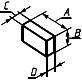 

230x114x67/61

230x114x69/59

230x114x72/56

230x114x76/52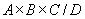 

230x114x79/73

230x114x81/71

230x114x84/68

230x114x88/64

230x114x76/70

230x114x76/64

230x114x76/52

230x114x76/38Торцевой клин** 
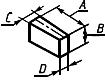 

230x114x66/62 

230x114x69/59 

230x114x72/56 

230x114x76/52

230x114x78/74 

230x114x81/71 

230x114x84/68 

230x114x88/64

230x114x76/70 

230x114x76/64 

230x114x76/57 

230x114x76/52Торцевой полуторный клиновой кирпич 
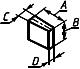 

230x172x66/62

230x172x69/59

230x172x72/56 

230x172x76/52

230x172x78/74 

230x172x81/71

230x172x84/68 

230x172x88/64

230x172x76/70

230x172x76/64

230x172x76/57

230x172x76/52Большой сводовый кирпич**
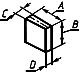 

230x230x66/62 

230x230x69/59 

230x230x72/56 

230x230x76/52

230x230x78/74 

230x230x81/71

230x230x84/68 

230x230x88/64

230x230x76/73 

230x230x76/70 

230x230x76/64 

230x230x76/52________________
* Буквы, которыми обозначены размеры, относятся только к рисункам данной таблицы. 

** В Северной Америке ребровый двусторонний клин известен под названием "арочный", торцевой клин - "клин", большой сводовый кирпич - "клиновой блок".________________
* Буквы, которыми обозначены размеры, относятся только к рисункам данной таблицы. 

** В Северной Америке ребровый двусторонний клин известен под названием "арочный", торцевой клин - "клин", большой сводовый кирпич - "клиновой блок".________________
* Буквы, которыми обозначены размеры, относятся только к рисункам данной таблицы. 

** В Северной Америке ребровый двусторонний клин известен под названием "арочный", торцевой клин - "клин", большой сводовый кирпич - "клиновой блок".________________
* Буквы, которыми обозначены размеры, относятся только к рисункам данной таблицы. 

** В Северной Америке ребровый двусторонний клин известен под названием "арочный", торцевой клин - "клин", большой сводовый кирпич - "клиновой блок".Номер изделияОбъем, смМасса, кг, изделий марокМасса, кг, изделий марокМасса, кг, изделий марокПХСП, ПХСУТПХСУПХСС, ПХССТ117195,365,235,162337510,5310,2610,133427513,3413,0012,834513016,0015,6015,395517516,1515,7315,536621019,3818,8818,637585018,2517,7817,558702021,9021,3421,06914554,544,424,371015874,954,824,7611321810,049,789,6512344310,7410,4710,3313360011,2310,9410,6014413312,8912,5612,4015424713,2512,9112,7416421813,1612,8212,6517456014,2313,8613,6818478814,9414,5614,3619493115,3814,9914,7920396812,3812,0611,9021510615,9315,5215,3222507215,8215,4215,2223545117,0016,3716,3524579618,0817,6217,3925596918,6218,1517,9126581118,1317,6517,4327620119,3518,8518,602814554,544,424,372915874,954,824,763020706,466,296,213127008,428,218,103229259,138,898,783331509,839,589,4534382511,9311,6311,483515554,854,734,7636320610,009,759,6537327810,239,979,8338420713,1312,7912,6239486515,1814,7914,6040579618,0817,6217,3941547617,0916,6516,434214854,484,364,314329939,349,108,9844345210,7710,4910,3645403012,5712,2512,0946455514,2113,8513,6747507515,8315,4315,2348615519,2018,7118,4749696521,7321,1720,905029979,359,118,995130549,539,289,1652435713,5913,2513,0753445013,8813,5313,3554436613,6213,2713,1055594813,5618,0817,8456600818,7418,2618,0257590318,4217,9517,71Примечание - При расчете массы изделий средняя кажущаяся плотность их принята равной: для марок ПХСП, ПХСУТ - 3,12 г/см, ПХСУ - 3,04 г/см, ПХСС, ПХССТ - 3,00 г/см.Примечание - При расчете массы изделий средняя кажущаяся плотность их принята равной: для марок ПХСП, ПХСУТ - 3,12 г/см, ПХСУ - 3,04 г/см, ПХСС, ПХССТ - 3,00 г/см.Примечание - При расчете массы изделий средняя кажущаяся плотность их принята равной: для марок ПХСП, ПХСУТ - 3,12 г/см, ПХСУ - 3,04 г/см, ПХСС, ПХССТ - 3,00 г/см.Примечание - При расчете массы изделий средняя кажущаяся плотность их принята равной: для марок ПХСП, ПХСУТ - 3,12 г/см, ПХСУ - 3,04 г/см, ПХСС, ПХССТ - 3,00 г/см.Примечание - При расчете массы изделий средняя кажущаяся плотность их принята равной: для марок ПХСП, ПХСУТ - 3,12 г/см, ПХСУ - 3,04 г/см, ПХСС, ПХССТ - 3,00 г/см.